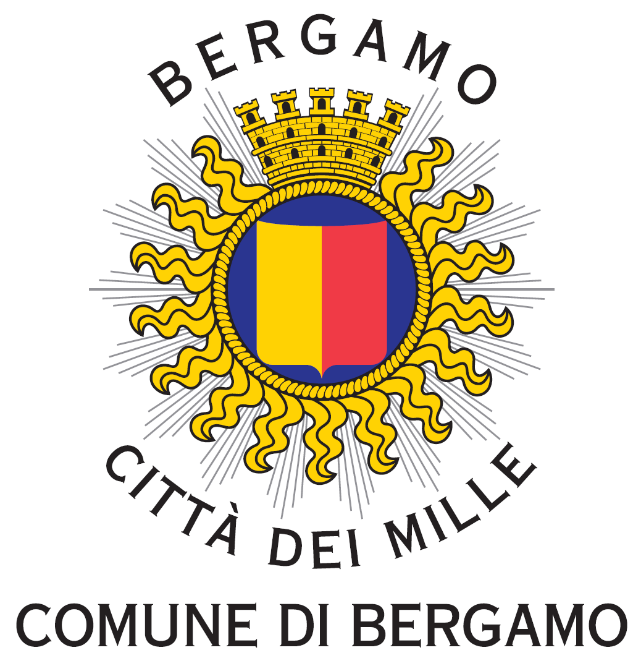 DIREZIONE SERVIZI POLIFUNZIONALI E INNOVAZIONEServizio Infrastrutture Tecnologiche e Sistema InformativoIl sottoscrittoIn qualità di:	Titolare o Legale rappresentante	Procuratore speciale/generaleai sensi degli artt.46, 47 e 77-bis del D.P.R.445/2000 e s.m.i., pienamente consapevole delle sanzioni penali previste dall’art.76 del medesimo D.P.R., per le ipotesi di falsità in atti e dichiarazioni mendaci ivi indicate, essendo interessato/i a prendere parte alla procedura per l’affidamento del servizio in oggetto,DICHIARA	di accettare tutte le condizioni del Capitolato Speciale d’Appalto relativo alla presente procedura;	di offrire quanto descritto nel presente documento. Ai fini di un’efficace valutazione delle offerte, la presente relazione deve essere strutturata secondo i paragrafi di seguito indicati. La relazione non potrà superare 20 facciate A4, utilizzando come carattere “Calibri” dimensione 12, interlinea 1,15, margini 2 cm.DICHIARA INOLTRE	di autorizzare la stazione appaltante, qualora un partecipante alla gara eserciti la facoltà di “accesso agli atti”, a rilasciare copia integrale di tutta la documentazione presentata per la partecipazione alla gara; (oppure)	di non autorizzare la stazione appaltante, qualora un partecipante alla gara eserciti la facoltà di “accesso agli atti”, a rilasciare copia dell’offerta e delle giustificazioni che saranno eventualmente richieste in sede di verifica delle offerte anomale, in quanto coperte da segreto tecnico/commerciale per le seguenti motivazioni:Allegare copia dell’offerta tecnica con mascherate le parti coperte da segreto tecnico/commerciale di cui non si autorizza il rilascio e indicare puntualmente le motivazioniOrganizzazioneModello organizzativo e gruppo di lavoro [max 13 pt]Flessibilità organizzativa [max 7 pt]Minimizzazione turn-over [max 3 pt]Formazione del personale [max 2 pt]Gestione dei servizi di presidioService desk, desktop e identity management [max 13 pt]Gestione Magazzino e asset/sw inventory [max 5 pt]Supporto gestione e presidio antivirus [max 2 pt]Formazione degli utenti e knowledge management [max 7 pt]Supporto organi collegiali e supporto proattivo IT [max 5 pt]Cancellazione dati supporti memorizzazione [max 3 pt]Servizi migliorativi opzionaliCaratteristiche del software di teleassistenza [max 2 pt]Numero di licenze del software di teleassistenza messe a disposizione del personale ICT (ulteriori rispetto al personale di presidio dell’OEA) [max 3 pt]Etichettatura elettronica asset [max 3 pt]Fornitura del sistema informatico per la rilevazione presenza operatori di presidio [max 2 pt]progetto di riassorbimento del personaleSi precisa che il progetto di riassorbimento riportato nella presente sezione, non è oggetto di valutazioneFirmato digitalmenteOfferta TecnicaDenominazione offerenteServizio di “Service Desk e supporto informatico integrato” per il Comune di Bergamo per il periodo 1° luglio 2024 – 30 giugno 2028CIG A039F4884ACaratteristiche del modello organizzativo per la gestione del servizio e descrizione del gruppo di lavoro che si occuperà del presidio operativo del servizio, con evidenziazione del numero e dei rispettivi ruoli delle risorse che saranno impiegate nella esecuzione del presente appalto.Modalità e soluzioni organizzative/tecnologiche che il concorrente si impegna a mettere in atto per garantire un adeguato grado di flessibilità in funzione delle diverse esigenze gestionali, anche in considerazione di eventuali emergenze.Strategie e azioni adottate dall’operatore per ridurre al minimo il turn-over del personale da destinare al presidio, con eventuale indicazione del dato storico indicativo.Progetto del piano di formazione ed aggiornamento professionale del personale del gruppo di lavoro impiegato nei servizi oggetto dell’appalto. Nel piano NON dovrà essere inclusa la formazione obbligatoria per legge.Presentare il proprio piano di gestione in cui descrivere dettagliatamente modalità di erogazione del servizioPresentare il proprio piano di gestione in cui descrivere dettagliatamente modalità di erogazione del servizioPresentare il proprio piano di gestione in cui descrivere dettagliatamente modalità di erogazione del servizioPresentare il proprio piano di gestione in cui descrivere dettagliatamente modalità di erogazione del servizioPresentare il proprio piano di gestione in cui descrivere dettagliatamente modalità di erogazione del servizioPresentare il proprio piano di gestione in cui descrivere dettagliatamente modalità di erogazione del servizioDescrivere caratteristiche e funzionalità della soluzione offerta	Nessuna licenza o licenze free/open	5 licenze	7 licenze	10 licenzeDescrivere caratteristiche e funzionalità della soluzione offerta	SI	NO Descrivere le concrete modalità di applicazione della clausola sociale con particolare riguardo al numero dei lavoratori che beneficeranno della stessa e alla relativa proposta contrattuale di inquadramento e trattamento economico.